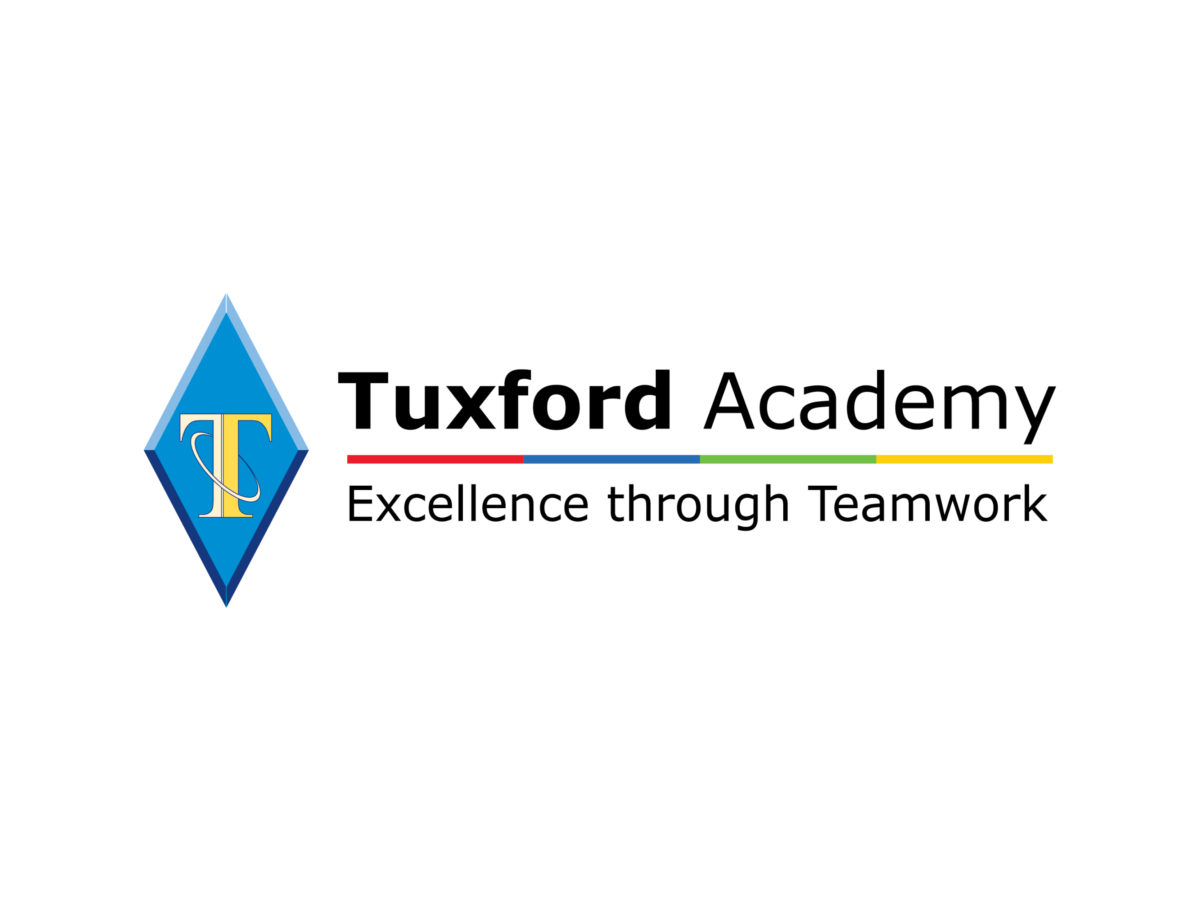 Further MathsBridging Unit 2020Some of the content covered in Further Maths A-level is very different from anything you will have encountered before, both at GCSE and in your Maths A-level. For this bridging unit, we would like you to research some of the areas of the Further Maths syllabus and present some notes on each of the topic areas. There is no need to actually learn any of the specifics of the mathematics involved! A brief overview of what the area involves, the history of the mathematics and where it’s useful will suffice. Completion of the whole task is 100pts in your bridging unit. (Hint: each of the five areas below have their own Wikipedia page!)Area Topics:Complex NumbersMatricesGraph Theory Euler’s Identity Conic Sections